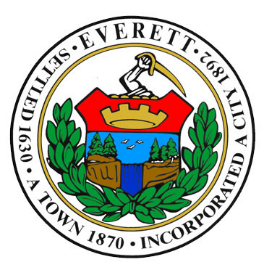                    CITY OF EVERETT                INSPECTIONAL SERVICES DEPARTMENT                                                  484 BROADWAY, ROOM 26                                     EVERETT, MASSACHUSETTS 02149-3694                                     OFFICE: 617-394-2220    FAX: 617-394-2433RECEIPT FOR CERTIFICATE OF HABITABILITY	Date:__________						No._______	Owners Name:_______________________________________	Owners Address:______________________________________	City:_____________________State:________Zip Code:______	Telephone:___________________________________________	Email address:________________________________________	Name of Occupant: ____________________________________	Property Address:_____________________________________	Children under age 6:        Yes___________    No___________OFFICE USE ONLY	CERTIFICATE OF GOOD STANDING:    _________________________	INSPECTION TO BE HELD ON:	DATE: ____________________________________	TIME: ____________________________________	CERTIFICATE:  _________P/U  ___________MAIL   ___________EMAIL                     CITY OF EVERETT                INSPECTIONAL SERVICES DEPARTMENT                                                  484 BROADWAY, ROOM 26                                     EVERETT, MASSACHUSETTS 02149-3694                                     OFFICE: 617-394-2220    FAX: 617-394-2433	Date:__________________	LEGAL USE REQUEST FORM	To determine the Legal Use of Property	City of Everett	Building Inspector	I would like to request to know the legal use of the property 	located at: ______________________________________________________________	Map Number:______________  Parcel Number:__________________ 	Notice: This information may take awhile to obtain from our records. You will be notified in writing 	as soon as possible	You may forward this information found regarding this property to the following address:	Name: ________________________________________________________________	Address: ______________________________________________________________	City/State: ____________________________________________________________	Phone # :____________________________ Fax # : ___________________________	Signature of Authorized Agent:____________________________________________Please Check:Real Estate Agent ‬     Needed for Code Enforcement  ‬      Other  ‬The City of Everett Inspectional Services Department thanks you for you cooperation and   patience.Residence/Business Emergency Contact InformationPlease Print Information CLEARLYDATE: ___________________________ RESIDENTIAL INFORMATIONPROPERTY OWNER FULL NAME: _____________________________________ PHONE NUMBER: ___________________PROPERTY OWNER HOME ADDRESS: ____________________________________________________________________RENTAL PROPERTY ADDRESS: __________________________________________________________________________EMERGENCY CONTACT PERSON: ______________________________________ PHONE: __________________________BUSINESS INFORMATIONBUSINESS NAME: ______________________________________________ BUSINESS PHONE: _____________________BUSINESS ADDRESS: _________________________________________________________________________________1 BUSINESS OWNER FULL NAME: _______________________________________ PHONE: _______________________BUSINESS OWNER HOME ADDRESS: ___________________________________________________________________2 BUSINESS OWNER FULL NAME: _______________________________________ PHONE: _______________________BUSINESS OWNER HOME ADDRESS: ____________________________________________________________________1 EMERGENCY CONTACT PERSON: ______________________________________ PHONE: ________________________EMERGENCY CONTACT HOME ADDRESS: _________________________________________________________________2 EMERGENCY CONTACT PERSON: ______________________________________ PHONE: ________________________EMERGENCY CONTACT HOME ADDRESS: _________________________________________________________________ALARM COMPANY NAME: ___________________________________________ PHONE: __________________________                              	CITY OF EVERET ANNUAL STREET LISTINGIf this address is incorrect, make corrections belowResident Address:WARNING - FAILURE TO RESPOND TO THIS MAILING FOR 2 CONSECUTIVE YEARS SHALL RESULT IN REMOVAL FROM THE ACTIVE VOTING LIST AND MAY RESULT IN REMOVAL FROM THE VOTER REGISTRATION ROLLS. (M.G.L. CHAPTER 51, SEC 4)You MAY NOT change your voter information on this form.Phone #: 	Unlisted: 	Ward:	Precinct:Signature of Respondent	DateSigned under the penalties of perjury as prescribed by M.G.L. 56, §4.                      CITY OF EVERETT             INSPECTIONAL SERVICES DEPARTMENT484 BROADWAY, ROOM 26EVERETT, MASSACHUSETTS 02149-3694OFFICE: 617-394-2220    FAX: 617-394-2433Certificate of Habitability checklist	Gas & electric must be on	Smoke detectors in each bedroom	Smoke detectors in front/rear hallways	Photoelectric detectors must be installed within	20 ft of kitchen or bathroom containing showers	CO detectors within 10ft of  bedroom	Dwelling unit must be unoccupied	Heat must be on	Hot water must be on	All work must be done before inspectionsNo keyed locks on bedroom doorsGFI plug within 6 ft of sink, tub, (water source)3 family dwelling or more must have name and emergency	contact number posted in front, visible from street.	Owner __________________________________________	Address _________________________________________	Date____________________________________________	NO LEAD PAINT WILL BE INSPECTED                    CITY OF EVERETT             INSPECTIONAL SERVICES DEPARTMENT484 BROADWAY, ROOM 26EVERETT, MASSACHUSETTS 02149-3694OFFICE: 617-394-2220    FAX: 617-394-2433CERTICATE OF HABITABILITYFrequently Asked Questions Is anyone exempt from the Certificate of Habitability?No, this ordinance applies to all rental property owners in the City of Everett, including apartment complexes and rooming/lodging housing. What is the cost of the certificate?The fee for the inspection is $25.00 and must be submitted with the application.Do I need to get a new certificate every time a new tenant moves in?Yes, the Certificate of Habitability is valid for the duration of the tenancy.  Each time that a new tenant moves in, the property owner is required to apply for and obtain a new certificate.Is there a benefit to the property owner by complying with the Certificate of Habitability program?Yes, the program benefits the property owner by documenting compliance with the state sanitary code or housing code for future reference.  The property owner can think of it as an insurance policy against allegations that the apartment was damage before a tenant moved in.Can a tenant move in before the Certificate of Habitability is issued?No, each day that the owner allows someone to live in the apartment without the Certificate of Habitability will be a separate offence fined at $25.00 a day. What types of violations will the inspector are looking for?The inspectors will be looking for any violations of the state sanitary code and the state building code.  The inspectors will also be on the lookout for illegal or attic apartments.If I have a Certificate of Habitability, does that mean I do not have lead paint?No, inspectors will not be inspecting for lead paint and you do not have to remove lead paint to receive a Certificate of Habitability.  However, Massachusetts State Law requires all apartments with residents under six years old to conform to State Lead Regulations 205 CMR 460. What happens if the inspection fails and the certificate is not issued?A written order copy of the inspection will be presented to the owner at the conclusion of the inspection that will document the violations.Do I have to correct the violations?Yes, once the inspection has been conducted, the violations must be corrected as directed by the violation letter issued by Code Enforcement. When will the inspection be conducted?The inspection must be conducted within 10 business days of your application submittal.  If the inspection is not conducted within this time, the owner may rent the apartment.What do I need to submit to the Inspectional Services Department with my application?With the application, a check or cash for the amount of $25.00 for each apartment and a document from the Building Dept. showing the legal use for that dwelling. DAVID PALUMBODIRECTOR OF ISDBUILDING COMMISIONER617-394-2284ABCdEfGhIjkvOTEr Y/NNAMELAST	FIRST	MIDDLEMAIL TODATE OF BIRTH MM/DD/YYYYOCCUPATIONM - MOvEdd - dECEASEdNATIONALITY(If NOT  U.S CITIZEN)u.S. vETErANPREVIOUS ADDRESS IF AT CURRENT ADDRESS FOR UNDER ONE YR.puBLIC SAfETYNO. Of dOGS